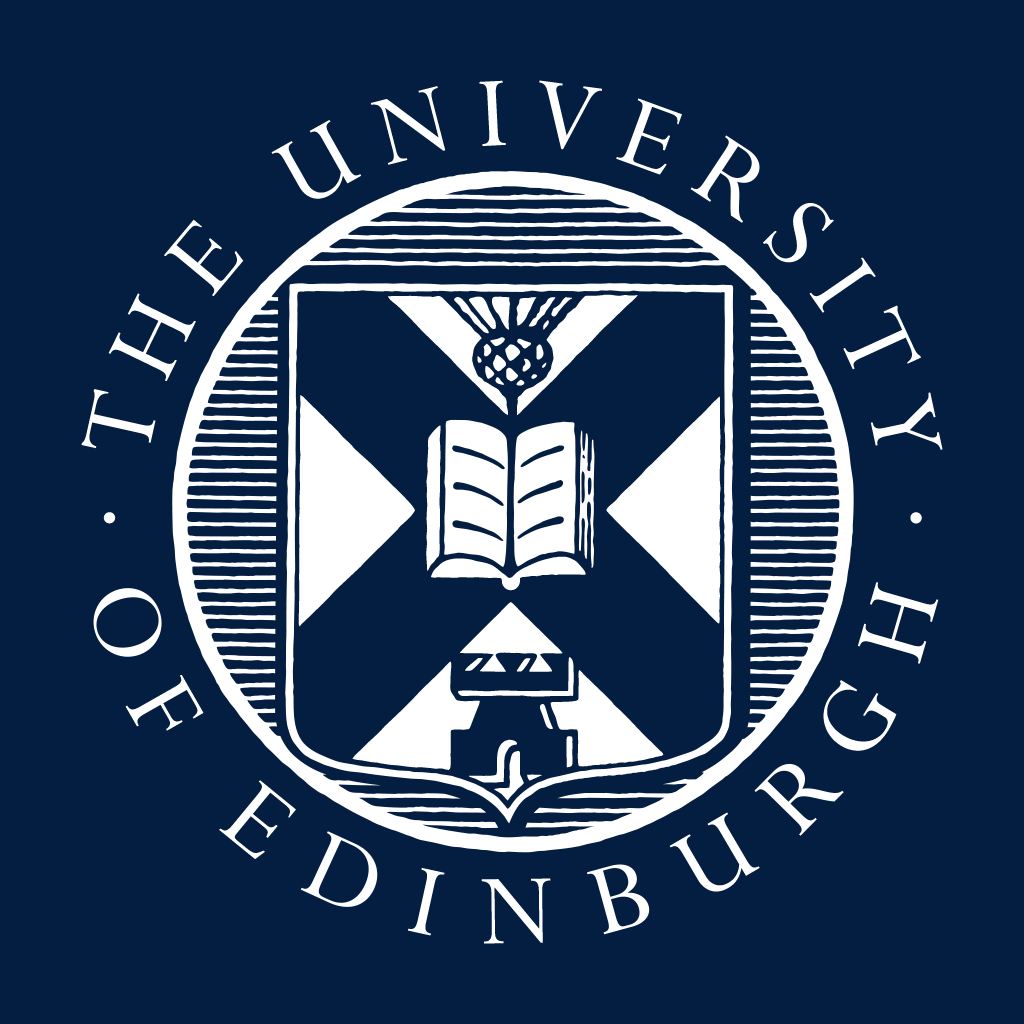 GuidanceGuidanceGuidanceGuidanceGuidanceGuidanceBefore completing this form, please refer to the conditions on pages 4-5.The Finance Department will review claims for compliance with these conditions. The responsibility of the claimant and the authoriser is to ensure that, to the best of their knowledge, the claim is compliant with the conditions listed.  Any unusual or significant items will be referred by Finance to Internal Audit for investigation. For advice on the conditions of claiming expenses, please contact finance.helpline@ed.ac.uk. Claimant: Complete sections 1 to 4 and return to sender with the appropriate expenditure receiptsSchool/Department: Complete sections 5 or 6 and gain approval from your Head of Department/Budget Holder in section 7. The completed form and receipts should be submitted to Finance.Helpline@ed.ac.uk in line with the guidance provided in our Non-Staff Expenses procedure guide.For information about our privacy policy and how we use your information please go to Finance Privacy NoticeBefore completing this form, please refer to the conditions on pages 4-5.The Finance Department will review claims for compliance with these conditions. The responsibility of the claimant and the authoriser is to ensure that, to the best of their knowledge, the claim is compliant with the conditions listed.  Any unusual or significant items will be referred by Finance to Internal Audit for investigation. For advice on the conditions of claiming expenses, please contact finance.helpline@ed.ac.uk. Claimant: Complete sections 1 to 4 and return to sender with the appropriate expenditure receiptsSchool/Department: Complete sections 5 or 6 and gain approval from your Head of Department/Budget Holder in section 7. The completed form and receipts should be submitted to Finance.Helpline@ed.ac.uk in line with the guidance provided in our Non-Staff Expenses procedure guide.For information about our privacy policy and how we use your information please go to Finance Privacy NoticeBefore completing this form, please refer to the conditions on pages 4-5.The Finance Department will review claims for compliance with these conditions. The responsibility of the claimant and the authoriser is to ensure that, to the best of their knowledge, the claim is compliant with the conditions listed.  Any unusual or significant items will be referred by Finance to Internal Audit for investigation. For advice on the conditions of claiming expenses, please contact finance.helpline@ed.ac.uk. Claimant: Complete sections 1 to 4 and return to sender with the appropriate expenditure receiptsSchool/Department: Complete sections 5 or 6 and gain approval from your Head of Department/Budget Holder in section 7. The completed form and receipts should be submitted to Finance.Helpline@ed.ac.uk in line with the guidance provided in our Non-Staff Expenses procedure guide.For information about our privacy policy and how we use your information please go to Finance Privacy NoticeBefore completing this form, please refer to the conditions on pages 4-5.The Finance Department will review claims for compliance with these conditions. The responsibility of the claimant and the authoriser is to ensure that, to the best of their knowledge, the claim is compliant with the conditions listed.  Any unusual or significant items will be referred by Finance to Internal Audit for investigation. For advice on the conditions of claiming expenses, please contact finance.helpline@ed.ac.uk. Claimant: Complete sections 1 to 4 and return to sender with the appropriate expenditure receiptsSchool/Department: Complete sections 5 or 6 and gain approval from your Head of Department/Budget Holder in section 7. The completed form and receipts should be submitted to Finance.Helpline@ed.ac.uk in line with the guidance provided in our Non-Staff Expenses procedure guide.For information about our privacy policy and how we use your information please go to Finance Privacy NoticeBefore completing this form, please refer to the conditions on pages 4-5.The Finance Department will review claims for compliance with these conditions. The responsibility of the claimant and the authoriser is to ensure that, to the best of their knowledge, the claim is compliant with the conditions listed.  Any unusual or significant items will be referred by Finance to Internal Audit for investigation. For advice on the conditions of claiming expenses, please contact finance.helpline@ed.ac.uk. Claimant: Complete sections 1 to 4 and return to sender with the appropriate expenditure receiptsSchool/Department: Complete sections 5 or 6 and gain approval from your Head of Department/Budget Holder in section 7. The completed form and receipts should be submitted to Finance.Helpline@ed.ac.uk in line with the guidance provided in our Non-Staff Expenses procedure guide.For information about our privacy policy and how we use your information please go to Finance Privacy NoticeBefore completing this form, please refer to the conditions on pages 4-5.The Finance Department will review claims for compliance with these conditions. The responsibility of the claimant and the authoriser is to ensure that, to the best of their knowledge, the claim is compliant with the conditions listed.  Any unusual or significant items will be referred by Finance to Internal Audit for investigation. For advice on the conditions of claiming expenses, please contact finance.helpline@ed.ac.uk. Claimant: Complete sections 1 to 4 and return to sender with the appropriate expenditure receiptsSchool/Department: Complete sections 5 or 6 and gain approval from your Head of Department/Budget Holder in section 7. The completed form and receipts should be submitted to Finance.Helpline@ed.ac.uk in line with the guidance provided in our Non-Staff Expenses procedure guide.For information about our privacy policy and how we use your information please go to Finance Privacy NoticeSection 1: Personal DetailsSection 1: Personal DetailsSection 2: Bank DetailsSection 2: Bank DetailsSection 2: Bank DetailsSection 2: Bank DetailsFull name (include title):Bank/Building Society name:Address:Address line 1:      Address line 2:      Address line 3:      Postcode:      Branch address:Address line 1:      Address line2:       Address line 3:      Postcode:      Address line 1:      Address line2:       Address line 3:      Postcode:      Address line 1:      Address line2:       Address line 3:      Postcode:      Visitor/Student number:Account Number/Roll Number:Sort Code:Email address (for BACS remittance):IBAN:BIC/SWIFT:Section 3: Expense details - Approved mileage rates for expense claims can be found at the HMRC website.  Section 3: Expense details - Approved mileage rates for expense claims can be found at the HMRC website.  Section 3: Expense details - Approved mileage rates for expense claims can be found at the HMRC website.  Section 3: Expense details - Approved mileage rates for expense claims can be found at the HMRC website.  Section 3: Expense details - Approved mileage rates for expense claims can be found at the HMRC website.  Section 3: Expense details - Approved mileage rates for expense claims can be found at the HMRC website.  Section 3: Expense details - Approved mileage rates for expense claims can be found at the HMRC website.  Fares (i.e. air, train, bus, taxi etc):Fares (i.e. air, train, bus, taxi etc):Fares (i.e. air, train, bus, taxi etc):Fares (i.e. air, train, bus, taxi etc):Mileage Allowance 0 miles @ £0.00p  per mile:Mileage Allowance 0 miles @ £0.00p  per mile:Mileage Allowance 0 miles @ £0.00p  per mile:Mileage Allowance 0 miles @ £0.00p  per mile:£0.00 £0.00 £0.00 Subsistence/Other Expenses:Subsistence/Other Expenses:Subsistence/Other Expenses:Subsistence/Other Expenses:£0.00£0.00£0.00Total claimed:Total claimed:Total claimed:Total claimed:£   0.00£   0.00£   0.00Payment Currency (i.e. GBP, USD, EUR)Payment Currency (i.e. GBP, USD, EUR)Payment Currency (i.e. GBP, USD, EUR)Payment Currency (i.e. GBP, USD, EUR)Section 4: Declaration – I certify that the expenses above were incurred by me in connection with:Section 4: Declaration – I certify that the expenses above were incurred by me in connection with:Section 4: Declaration – I certify that the expenses above were incurred by me in connection with:Section 4: Declaration – I certify that the expenses above were incurred by me in connection with:Section 4: Declaration – I certify that the expenses above were incurred by me in connection with:Section 4: Declaration – I certify that the expenses above were incurred by me in connection with:Section 4: Declaration – I certify that the expenses above were incurred by me in connection with:My visit to:On (date) DD/MM/YYYY:On (date) DD/MM/YYYY:For the purpose of:For the purpose of:For the purpose of:Signed (Claimant):Signed (Claimant):Date (DD/MM/YYYY):Date (DD/MM/YYYY):Date (DD/MM/YYYY):Section 5:  Costing Information (for non-project related payments) - please refer to the Guidance for the New Chart of Accounts General Ledger Mapping ToolSection 5:  Costing Information (for non-project related payments) - please refer to the Guidance for the New Chart of Accounts General Ledger Mapping ToolSection 5:  Costing Information (for non-project related payments) - please refer to the Guidance for the New Chart of Accounts General Ledger Mapping ToolSection 5:  Costing Information (for non-project related payments) - please refer to the Guidance for the New Chart of Accounts General Ledger Mapping ToolSection 5:  Costing Information (for non-project related payments) - please refer to the Guidance for the New Chart of Accounts General Ledger Mapping ToolSection 5:  Costing Information (for non-project related payments) - please refer to the Guidance for the New Chart of Accounts General Ledger Mapping ToolSection 5:  Costing Information (for non-project related payments) - please refer to the Guidance for the New Chart of Accounts General Ledger Mapping ToolSection 5:  Costing Information (for non-project related payments) - please refer to the Guidance for the New Chart of Accounts General Ledger Mapping ToolSection 5:  Costing Information (for non-project related payments) - please refer to the Guidance for the New Chart of Accounts General Ledger Mapping ToolSection 5:  Costing Information (for non-project related payments) - please refer to the Guidance for the New Chart of Accounts General Ledger Mapping ToolSection 5:  Costing Information (for non-project related payments) - please refer to the Guidance for the New Chart of Accounts General Ledger Mapping ToolSection 5:  Costing Information (for non-project related payments) - please refer to the Guidance for the New Chart of Accounts General Ledger Mapping ToolSection 5:  Costing Information (for non-project related payments) - please refer to the Guidance for the New Chart of Accounts General Ledger Mapping Tool Source of Funds -  e.g. EPSRC Studentship% Split Entity (3 digits) Entity (3 digits) Fund (6 digits) Cost Centre  (8 digits) Account(4 digits)Account(4 digits)Analysis (6 digits) Portfolio (8 digits) Portfolio (8 digits) Product (8 digits) Intercompany (3 digits) MANDATORY % Split of the salary costing Driven by payroll element  Use the mapping tool Driven by payroll element  Use the mapping tool MANDATORY Required to capture the type of funding the payroll cost is attached to MANDATORY Organisational Unit (department) For use by PayrollFor use by PayrollLikely to always be zero but cross check against the mapping tool Likely to always be zero but cross check against the mapping tool Likely to always be zero but cross check against the mapping tool Likely to always be zero but cross check against the mapping tool For cross charging to or from a subsidiary, cross check against the mapping tool EXAMPLE100% 110 110 123456 12345678 0000 0000 000000000000 00000000 00000000 000 Costing Split 1Costing Split 2Costing Split 3 Section 6:  Costing Information (for payments associated with projects) - please refer to the Guidance for POETA and mapping information Section 6:  Costing Information (for payments associated with projects) - please refer to the Guidance for POETA and mapping information Section 6:  Costing Information (for payments associated with projects) - please refer to the Guidance for POETA and mapping information Section 6:  Costing Information (for payments associated with projects) - please refer to the Guidance for POETA and mapping information Section 6:  Costing Information (for payments associated with projects) - please refer to the Guidance for POETA and mapping information Section 6:  Costing Information (for payments associated with projects) - please refer to the Guidance for POETA and mapping information Section 6:  Costing Information (for payments associated with projects) - please refer to the Guidance for POETA and mapping information Section 6:  Costing Information (for payments associated with projects) - please refer to the Guidance for POETA and mapping information Section 6:  Costing Information (for payments associated with projects) - please refer to the Guidance for POETA and mapping information Section 6:  Costing Information (for payments associated with projects) - please refer to the Guidance for POETA and mapping information Section 6:  Costing Information (for payments associated with projects) - please refer to the Guidance for POETA and mapping information Section 6:  Costing Information (for payments associated with projects) - please refer to the Guidance for POETA and mapping information Section 6:  Costing Information (for payments associated with projects) - please refer to the Guidance for POETA and mapping information Detail of expenditureCurrency e.g GBP, USD, EUR)Amount Amount Project numberTask Number Expenditure TypeExpenditure TypeExpenditure TypeExpenditure OrganisationExpenditure OrganisationContract numberFunding SourceMANDATORYUse the mapping tool MANDATORYUse mapping tool or task 1 if unknownMANDATORYUse the mapping tool MANDATORYUse the mapping tool MANDATORYUse the mapping tool Always University of EdinburghAlways University of EdinburghTake the first number set before the “-” in project number columnExampleGBP1001001172081-1170831Select from drop down in the mapping tool Select from drop down in the mapping tool Select from drop down in the mapping tool University of EdinburghUniversity of Edinburgh1172081Name of customer Costing Split 1Costing Split 2Costing Split 3 Section 7: Approval by Head of Department, budget holder or designated Finance Manager Section 7: Approval by Head of Department, budget holder or designated Finance Manager Section 7: Approval by Head of Department, budget holder or designated Finance Manager Section 7: Approval by Head of Department, budget holder or designated Finance Manager Section 7: Approval by Head of Department, budget holder or designated Finance Manager Section 7: Approval by Head of Department, budget holder or designated Finance Manager Section 7: Approval by Head of Department, budget holder or designated Finance Manager Section 7: Approval by Head of Department, budget holder or designated Finance Manager Section 7: Approval by Head of Department, budget holder or designated Finance Manager Section 7: Approval by Head of Department, budget holder or designated Finance Manager Section 7: Approval by Head of Department, budget holder or designated Finance Manager Section 7: Approval by Head of Department, budget holder or designated Finance Manager Section 7: Approval by Head of Department, budget holder or designated Finance Manager Authorised: Authorised: Authorised:Date (DD/MM/YYYY):Date (DD/MM/YYYY):Date (DD/MM/YYYY):CONDITIONS Policy information
The University’s Expenses policy was updated in April 2022. Although the new policy applies to staff, students & others employed by the University, non-staff & student claims using this form must also comply with the extracts of the University’s Expenses policy:The policy applies to all expenditure. This policy takes precedence unless more restrictive financial limits are stipulated by the funder (for example, a research grant). Responsibility for compliance with this policy rests with the claimant for the reimbursement of expenses and their approving head of department, budget holder or a designated Finance Manager (“the authoriser”). The University will reimburse claimants for expenses which they wholly, necessarily and exclusively incur in the course of official University purposes.Only actual evidenced costs which are incurred as part of the University’s purposes will be reimbursed. Claimants and authorisers must aim to ensure that economy, efficiency and effectiveness are achieved in respect of all expenses incurred without compromising personal safety.Sustainability of activity is assessed - before committing to any business travel expense, individuals must review the Sustainable Travel Policy and checkthat the activity is in line with the policy.TravelThe University will reimburse the costs of necessary travel for University purposes between one University workplace and another temporary place of work for meetings or other purposes (on University or other premises). The University will not reimburse the costs of ordinary commuting or private travel. Guests and visitors to the University who are making their own travel arrangements do not have to book travel with Diversity Travel, but should be encouraged to follow the Sustainable Travel Policy where possible (e.g. by taking from train from London rather than flying to reduce carbon emissions).If a staff member would prefer for Diversity Travel to arrange travel directly with an external guest, use this Offline Booking Form to pass the traveller's details onto Diversity. Offline booking form - for University guests The use of private vehicles is strongly discouraged and should only be used when no reasonable alternative exists.Where business mileage is being claimed, the start point, destination and number of miles must be included on the expense claim. Approved mileage rates for cars, motor cycles and bicycles, for expense claims can be found at the HMRC website.  Subsistence/other expenses
The actual costs of personal incidental expenses such as newspapers, private calls, laundry, non-alcoholic drinks, etc. can be claimed provided that the total amount spent on such items amounts to no more than £5 per night (where the night is spent in the UK) or £10 per night (where the night is spent outside the UK).  Receipts are required.  This is not a round sum per day allowance claimed for nights away from home. The cost of alcohol consumed as part a meal will not be reimbursed. Food and beverages taken as a meal (breakfast, lunch and dinner) can be claimed while travelling on University business if the meal-time falls within the journey. Costs should not be excessive. As a guide, reasonable rates in the UK are considered to be:  Breakfast: £10, Lunch: £10, Dinner: £25.Claiming expenses
Guidance on non-staff expenses can be found here: Expenses FAQs - Manual Claims | The University of Edinburgh. All non-staff expenses must be recorded, clearly itemised and accurately coded on the Non-Staff Expenses Claim Form. All claims for expenses should be made promptly. Claimants should submit expense claims within three months of the expense being incurred except where there is an acceptable reason for delay.  All receipts (for example, itemised bills or invoices) showing proof of payment must be attached to the manual claim form for approval.  Original receipts  must be retained if it is a funder requirement. Mileage claims do not require a receipt.   Foreign currency payments should be converted to sterling at the nearest applicable exchange rate to the date of the transaction and claimed in sterling including any charges. Where a foreign currency payment is made using a credit or debit card, the actual cost in sterling will be reimbursed.  For cash items, please use the exchange rate achieved on conversion to foreign currency plus any transaction charges. For foreign currency bank account transactions, please use the xe.com rate on the transaction date.